Дистанционное обучение по дополнительной общеобразовательной программе «Английский шаг за шагом»Группа Бюджет №1 (возраст 9-13 лет)Педагог дополнительного образования Варламова Т.Ю.Задание 1. Подбери слово к картинке: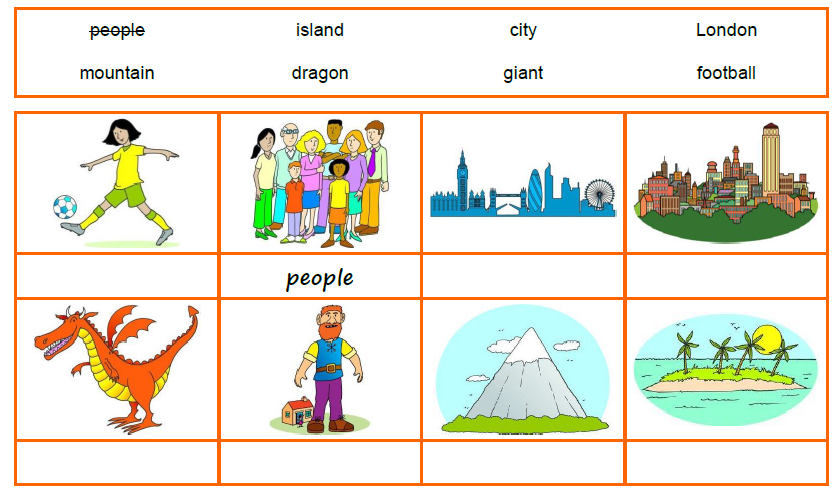 Задание 2. Прочитай текст и выбери правильный ответ для каждого предложения: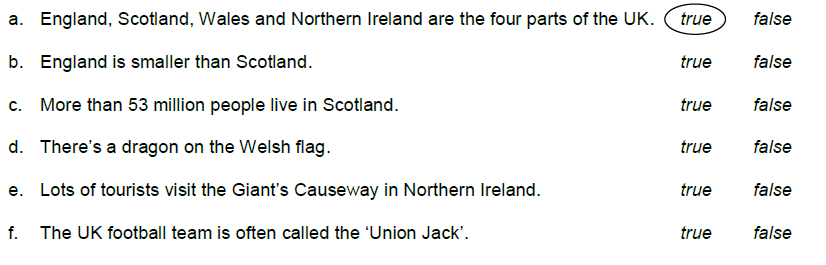 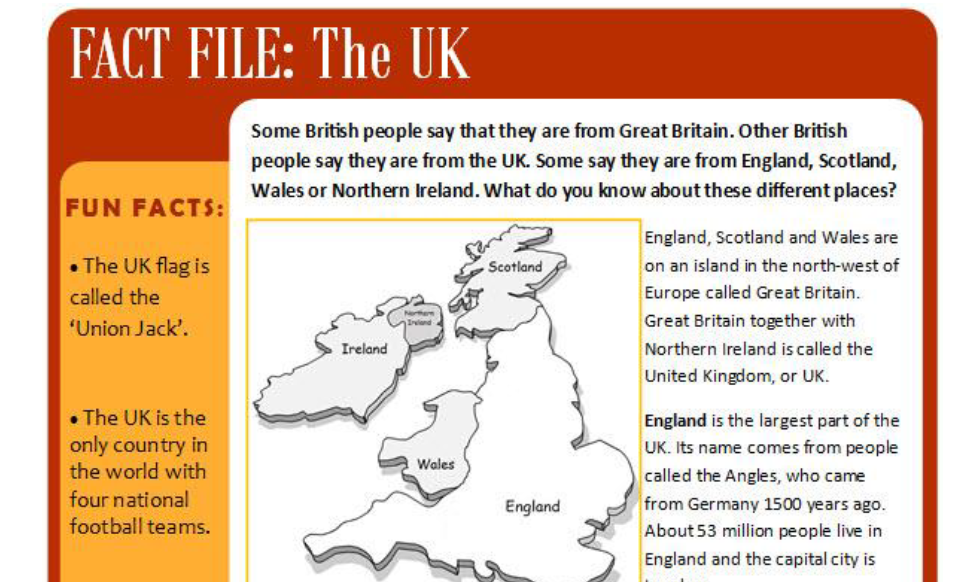 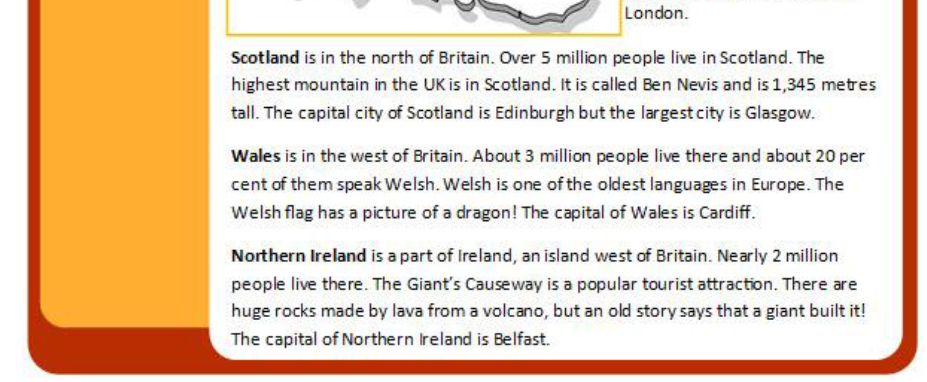 Задание 3. Ответь письменно на вопросы:What was the most interesting fact about the UK?What parts of the UK would you like to visit? Why?Задание 4. Задай 6 вопросов к тексту из задания 2 (письменно).Задание 5. Запомни:Scotland + Wales + England = Great Britain
Great Britain + Northern Ireland = the United Kingdom (the UK)
The United Kingdom + the Republic of Ireland = the British Isles
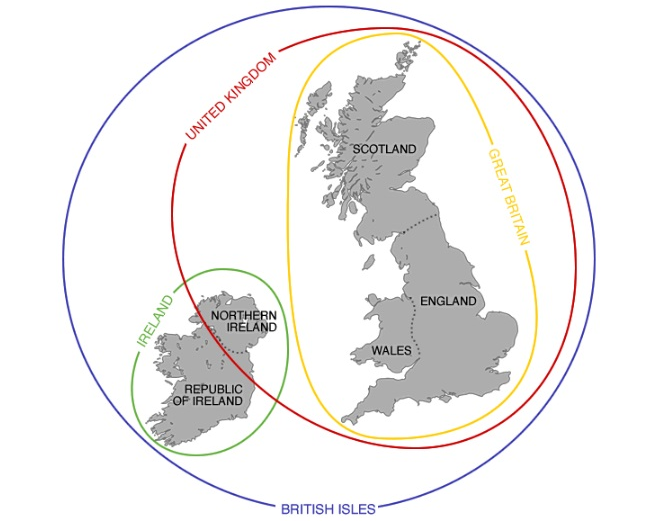 The UK flag is called Union Jack and it consists of three flags of England, Scotland and Northern Ireland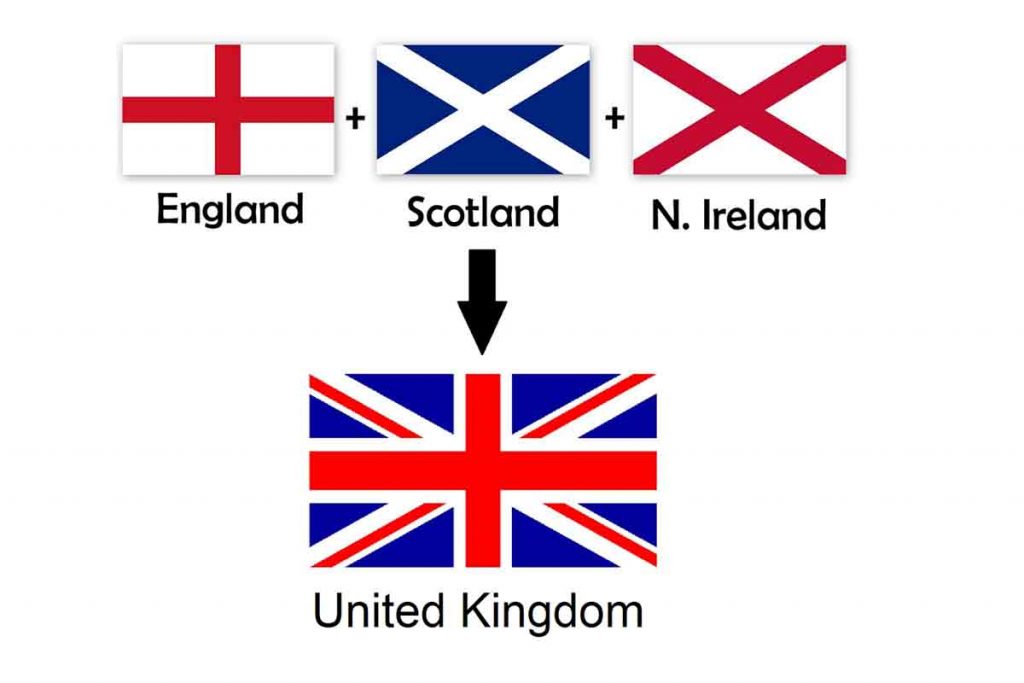 